Tento materiál byl vytvořen v rámci projektuOperačního programu Vzdělávání pro konkurenceschopnost.Příjemce:ZŠ a MŠ České VeleniceTřída Čsl. legií 325378 10 Č. VeleniceProjekt MŠMT ČR	EU PENÍZE ŠKOLÁMČíslo projektu	CZ.1.07/1.4.00/21.2082Název projektu školy	S počítačem to jde lépeKlíčová aktivita:  III/2		Inovace a zkvalitnění výuky prostřednictvím ICTAutor:	Mgr. Oldřich StellnerNázev materiálu: Karlovarský kraj-poloha, přírodní podmínkyIdentifikátor DUM:	VY_32_Inovace_VI_3_ZEVzdělávací oblast:		Člověk a přírodaVzdělávací obor:		ZeměpisTéma:			Regiony České republikyRočník:	9.Stručná anotace: Tento pracovní list slouží k procvičení práce se školním atlasem. Žáci vyhledávají sousední kraje, povrchové poměry kraje a doplňují je do slepých map. Při luštění křížovky vyhledávají informace v atlase.Prohlašuji, že při tvorbě výukového materiálu jsem respektoval(a) všeobecně užívané právní a morální zvyklosti, autorská a jiná práva třetích osob, zejména práva duševního vlastnictví (např. práva k obchodní firmě, autorská práva k software, k filmovým, hudebním a fotografickým dílům nebo práva k ochranným známkám) dle zákona 121/2000 Sb. (autorský zákon). Nesu veškerou právní odpovědnost za obsah a původ svého díla.Prohlašuji dále, že výše uvedený materiál jsem ověřil(a) ve výuce a provedl(a) o tom zápis do TK.Dávám souhlas, aby moje dílo bylo dáno k dispozici veřejnosti k účelům volného užití (§ 30 odst. 1 zákona 121/2000 Sb.), tj. že k uvedeným účelům může být kýmkoliv zveřejňováno, používáno, upravováno a uchováváno.Karlovarský kraj – poloha, přírodní prostředíDoplň sousedy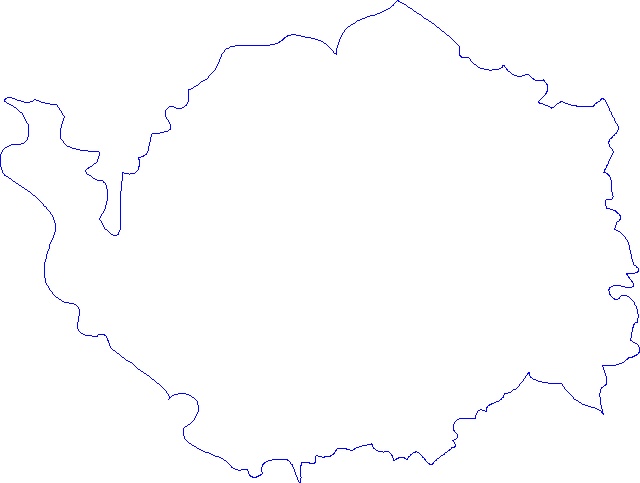 Doplň tvary povrchuKdyž vyluštíš tajenku křížovky, zjistíš název nejvyššího vrcholu Krušných hor1. Město v kraji ve stejnojmenné pánvi2. Město proslavené výrobou houslí3. Nerostná surovina těžící se v okolí Karlových Varů4. Útvar na zemském povrchu5. Největší řeka kraje pramenící v Německu6. Tepelná elektrárna v Sokolovské pánvi7. Okresní město na západě Čech8. Sousední státŘešení:Doplň sousedyDoplň tvary povrchuKdyž vyluštíš tajenku křížovky, zjistíš název nejvyššího vrcholu Krušných horTajenka – KlínovecMetodické zhodnocení, návod:Třída pracuje s pracovním listem ve dvojicích. Pro vyhledávání informací využívají žáci Školní atlas České republiky.Práce se vydařila podle představ, studenti pracovali, jak měli. Časová dotace je cca 25min.Pracovní list byl odpilotován v IX. třídě a to dne 8. 3. 2013 dle metodického návodu, žáci pracovali se zájmem.Použité zdroje:Mapy použité k tvorbě materiálu  jsou součástí programu Zoner Callisto,na který má škola licenci.RNDr.Josef Herink, RNDr.Jiří Kastner Školní atlas České republiky.1.vyd.Kartografie Praha,2000123456781SOKOLOV2LUBY3KAOLÍN4PÁNEV5OHŘE6VŘESOVÁ7CHEB8NĚMECKO